Уважаемые коллеги!В целях организации работы по подготовке к проведению праздничных мероприятий, посвящённых 75-й годовщине Победы в Великой Отечественной войне 1941 – 1945 годов, в Ярославской области направляем:- постановление Правительства Ярославской области от 16.08.2018
№ 0609 «О праздновании 75-й годовщины Победы в Великой Отечественной войне»;- план подготовки и проведения мероприятий, посвящённых празднованию 75-й годовщине Победы в Великой Отечественной войне
1941 – 1945 годов в Ярославской области, утверждённый постановлением Правительства Ярославской области от 16.08.2018 № 0609 «О праздновании 75-й годовщины Победы в Великой Отечественной войне».Приложение: 1. Постановление Правительства Ярославской области на 1 л. в 1 экз.2.План подготовки и проведения мероприятий на 12 л. в 1 экз.  (4852) Приложение 1ПРАВИТЕЛЬСТВО ОБЛАСТИ ПОСТАНОВЛЯЕТ:1. Утвердить прилагаемый план подготовки и проведения мероприятий, посвященных празднованию 75-й годовщины Победы в Великой Отечественной войне 1941 – 1945 годов в Ярославской области.2. Поручить кураторам и ответственным исполнителям государственных программ Ярославской области предусмотреть в 2019, 2020 годах финансирование мероприятий, указанных в пункте 1, в рамках соответствующих государственных программ Ярославской области.3. Возложить на областной организационный комитет «Победа» обязанности по координации работы по подготовке и проведению мероприятий, указанных в пункте 1.4. Рекомендовать органам местного самоуправления муниципальных образований области организовать на территориях соответствующих муниципальных образований области подготовку и проведение мероприятий, указанных в пункте 1.5. Контроль за исполнением постановления возложить на заместителя Губернатора области Шабалина А.Ю.6. Постановление вступает в силу с момента подписания.Исполняющий обязанности Председателя Правительства области                                                                    Р.А. КолесовПриложение 2УТВЕРЖДЁНпостановлениемПравительства областиот ___________ № ______ПЛАНподготовки и проведения мероприятий, посвященных празднованию75-й годовщины Победы в Великой Отечественной войне 1941 – 1945 годов в Ярославской области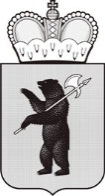 ДЕПАРТАМЕНТ ОБРАЗОВАНИЯЯРОСЛАВСКОЙ ОБЛАСТИСоветская ул., д. . Ярославль, 150000Телефон (4852) 40-18-95Факс (4852) 72-83-81e-mail: http://yarregion.ru/depts/dobrОКПО 00097608, ОГРН 1027600681195,ИНН / КПП 7604037302 / 760401001__________________№______________На №          от          Руководителям органов местного самоуправления, осуществляющих управление в сфере образования№ п/пНаименование мероприятияСрок проведенияОтветственные исполнителиИсточник финансового обеспечения12345I. Мероприятия по улучшению социально-экономических условий жизниветеранов Великой Отечественной войны 1941 – 1945 годовI. Мероприятия по улучшению социально-экономических условий жизниветеранов Великой Отечественной войны 1941 – 1945 годовI. Мероприятия по улучшению социально-экономических условий жизниветеранов Великой Отечественной войны 1941 – 1945 годовI. Мероприятия по улучшению социально-экономических условий жизниветеранов Великой Отечественной войны 1941 – 1945 годовI. Мероприятия по улучшению социально-экономических условий жизниветеранов Великой Отечественной войны 1941 – 1945 годов1.Организация социального обслуживания ветеранов, участников и инвалидов Великой Отечественной войны 1941 – 1945 годов на базе комплексных центров социального обслуживания населения и государственных бюджетных учреждений социального обслуживания (домов-интернатов) Ярославской области2018 – 2020 годыдепартамент труда и социальной поддержки населения Ярославской областиобластной бюджет2.Предоставление меры социальной поддержки – единовременной денежной выплаты инвалидам и участникам Великой Отечественной войны 1941 – 1945 годов ко Дню Победы2019 и 2020 годыдепартамент труда и социальной поддержки населения Ярославской областиобластной бюджет3.Организация льготного обеспечения лекарствами участников Великой Отечественной войны 1941 – 1945 годов, лиц, награжденных знаком «Жителю блокадного Ленинграда», вдов (вдовцов) умерших инвалидов и ветеранов Великой Отечественной войны, бывших несовершеннолетних узников концлагерей, гетто, других мест принудительного содержания, созданных фашистами и их союзниками в период Второй мировой войны2018 – 2020 годыдепартамент здравоохранения и фармации Ярославской областиобластной бюджет 4.Проведение ежегодной диспансеризации ветеранов и участников Великой Отечественной войны 1941 – 1945 годов, лиц, награжденных знаком «Жителю блокадного Ленинграда», вдов (вдовцов) умерших несовершеннолетних узников концлагерей, гетто, других мест принудительного содержания, созданных фашистами и их союзниками в период Второй мировой войны2018 – 2020 годыдепартамент здравоохранения и фармации Ярославской областивнебюджетные средства5.Организация выезда бригад государственного бюджетного учреждения здравоохранения Ярославской области «Ярославский областной клинический госпиталь ветеранов войн – международный центр по проблемам пожилых людей «Здоровое долголетие» в сельскую местность для проведения медицинских осмотров участников Великой Отечественной войны 1941 – 1945 годов2018 – 2020 годыдепартамент здравоохранения и фармации Ярославской областивнебюджетные средства6.Организация волонтёрского движения среди молодежи и учащихся образовательных организаций Ярославской области по оказанию помощи ветеранам, вдовам погибших и умерших участников Великой Отечественной войны 1941 – 1945 годов, локальных войн и вооруженных конфликтов (по месту их жительства)январь – май 2020 годадепартамент по физической культуре, спорту и молодежной политике Ярославской области,департамент образования Ярославской области, администрации муниципальных районов и городских округов областиобластной бюджетII. Мероприятия, посвященные празднованию 75-й годовщины Победы в Великой Отечественной войне 1941 – 1945 годовII. Мероприятия, посвященные празднованию 75-й годовщины Победы в Великой Отечественной войне 1941 – 1945 годовII. Мероприятия, посвященные празднованию 75-й годовщины Победы в Великой Отечественной войне 1941 – 1945 годовII. Мероприятия, посвященные празднованию 75-й годовщины Победы в Великой Отечественной войне 1941 – 1945 годовII. Мероприятия, посвященные празднованию 75-й годовщины Победы в Великой Отечественной войне 1941 – 1945 годов1.Изготовление и вручение персональных поздравлений Губернатора области ветеранам Великой Отечественной войны 
1941 – 1945 годов, проживающим на территории Ярославской областидо 05 мая 2020 годауправление делами Правительства области,департамент региональной безопасности Ярославской областиобластной бюджет2.Проведение заседания областного организационного комитета «Победа»апрель2019 года,до 30 апреля 2020 годадепартамент региональной безопасности Ярославской области,департамент общественных связей Ярославской областиобластной бюджет3.Организация и проведение торжественных мероприятий в муниципальных районах и городских округах Ярославской области, посвященных 75-й годовщине Победы в Великой Отечественной войне 
1941 – 1945 годов (по отдельным планам)апрель, май 2020 годадепартамент общественных связей Ярославской области, администрации муниципальных районов и городских округов областиместный бюджет4.Подготовка и проведение торжественного вечера и праздничного концерта, посвященных государственному празднику – Дню Победы08 мая 2020 года управление делами Правительства области,департамент культуры Ярославской области, департамент региональной безопасности Ярославской области, управление протокола и внешних связей Правительства области, мэрия города Ярославляобластной бюджет5.Подготовка и проведение торжественного приема в честь 75-й годовщины Победы в Великой Отечественной войне 
1941 – 1945 годов08 мая 2020 года управление делами Правительства области, департамент региональной безопасности Ярославской области, департамент культуры Ярославской области, управление протокола и внешних связей Правительства областиобластной бюджет6.Подготовка и проведение торжественной церемонии возложения цветов, венков официальной делегацией Правительства области на Воинском мемориальном кладбище и к памятным местам воинской славы города Ярославля09 мая 2020 года управление делами Правительства области,мэрия города Ярославля,департамент региональной безопасности Ярославской области, управление протокола и внешних связей Правительства области, управление делами Правительства области, управление массовых коммуникаций Правительства областиобластной бюджет7.Подготовка и проведение торжественного шествия частей Ярославского (территориального) гарнизона, театрализованного представления на Советской площади города Ярославля,показа в статическом состоянии образцов вооружения и военной техники воинских частей Министерства обороны Российской Федерации и других силовых структур, расположенных на территории области09 мая 2020 года департамент региональной безопасности Ярославской области, департамент культуры Ярославской области, мэрия города Ярославляобластной бюджет8.Подготовка и проведение массовой народной патриотической акции «Бессмертный полк»май 2020 годадепартамент по физической культуре, спорту и молодежной политике Ярославской области, администрации муниципальных районов и городских округов областиобластной бюджетIII. Мероприятия по патриотическому воспитанию гражданIII. Мероприятия по патриотическому воспитанию гражданIII. Мероприятия по патриотическому воспитанию гражданIII. Мероприятия по патриотическому воспитанию гражданIII. Мероприятия по патриотическому воспитанию граждан1.Проведение серии исторических интерактивных игр (квестов), посвящённых основным событиям Великой Отечественной войны 1941 – 1945 годовянварь 2019 года – август 2020 годадепартамент по физической культуре, спорту и молодежной политике Ярославской областиобластной бюджет2.Подготовка и проведение областного конкурса видеороликов и фоторабот «Достояние Ярославии», номинация «Помним».Создание фотовыставки, посвященной событиям Великой Отечественной войны 
1941 – 1945 годовапрель – октябрь 2020 годадепартамент по физической культуре, спорту и молодежной политике Ярославской области, государственное автономное учреждение Ярославской области «Центр патриотического воспитания»областной бюджет3.Подготовка и проведение гражданско-патриотического фестиваля «Красная гвоздика»октябрь 2020 годадепартамент по физической культуре, спорту и молодежной политике Ярославской области, государственное автономное учреждение Ярославской области «Центр патриотического воспитания»областной бюджет4.Проведение региональных этапов детско-юношеской военно-спортивной игры «Победа» и Всероссийской молодежной военно-патриотической игры «Зарница» (проект «Р.А.З.У.М.»)май 2020 годадепартамент по физической культуре, спорту и молодежной политике Ярославской области, государственное автономное учреждение Ярославской области «Центр патриотического воспитания»областной бюджет5.Проведение областного оборонно-спортивного форума «Патриот. Гражданин. Воин»июнь – август, 2019, 2020 годыдепартамент по физической культуре, спорту и молодежной политике Ярославской областиобластной бюджет6.Проведение спартакиады «Призывники России» по военно-прикладным видам спортаоктябрь 2019 годадепартамент по физической культуре, спорту и молодежной политике Ярославской области, государственное автономное учреждение Ярославской области «Центр патриотического воспитания»областной бюджет7.Подготовка и проведение патриотической акции, посвященной 75-й годовщине Победы в Великой Отечественной войне 
1941 – 1945 годов. Создание граффити на специально отведенных для этого объектах города Ярославляапрель – май2020 годадепартамент по физической культуре, спорту и молодежной политике Ярославской области, государственное автономное учреждение Ярославской области «Центр патриотического воспитания»областной бюджет8.Проведение областных спортивных соревнований для студентов «На старт!», приуроченных к 75-й годовщине Победы в Великой Отечественной войне 
1941 – 1945 годов.март2020 года департамент по физической культуре, спорту и молодежной политике Ярославской области, государственное автономное учреждение Ярославской области «Центр патриотического воспитания»областной бюджет9.Проведение в общеобразовательных организациях, библиотеках и музеях Ярославской области уроков мужества, тематических классных часов, конференций, выставок, встреч с ветеранами Великой Отечественной войны 1941 – 1945 годов, участниками боевых действий в Афганистане, на Северном Кавказе и других вооруженных локальных конфликтов, посвященных Дню Победыапрель, май, 2018 – 2020 годыдепартамент образования Ярославской области, департамент культуры Ярославской области, администрации муниципальных районов и городских округов областиобластной бюджет10.Проведение в образовательных организациях Ярославской области единого урока, посвященного 75-й годовщине Победы в Великой Отечественной войне 
1941 – 1945 годовмай 2020 годадепартамент образования Ярославской областиобластной бюджет11.Проведение областного смотра-конкурса кадетских классов Ярославской области «Ярославский кадет – 2020», посвященного 
75-й годовщине Победы в Великой Отечественной войне 1941 – 1945 годовмай 2020 годадепартамент образования Ярославской областиобластной бюджетIV. Мероприятия по военно-мемориальной работе и увековечению памяти погибшихIV. Мероприятия по военно-мемориальной работе и увековечению памяти погибшихIV. Мероприятия по военно-мемориальной работе и увековечению памяти погибшихIV. Мероприятия по военно-мемориальной работе и увековечению памяти погибшихIV. Мероприятия по военно-мемориальной работе и увековечению памяти погибших1.Благоустройство военно-мемориальных объектов, посвящённых Победе в Великой Отечественной войне 1941 – 1945 годов, находящихся на территории образовательных организаций Ярославской областидо 01 мая 2020 годадепартамент образования Ярославской области, администрации муниципальных районов и городских округов областиобластной бюджет2.Проведение работ по выявлению неизвестных имен погибших защитников Отечества в воинских захоронениях, расположенных на территории Ярославской области2018 – 2020 годы департамент региональной безопасности Ярославской области,департамент по физической культуре, спорту и молодежной политике Ярославской области, администрации муниципальных районов и городских округов областиобластной бюджет3.Продолжение работы по вручению боевых наград участникам Великой Отечественной войны 1941 – 1945 годов (их родственникам), которым они не были вручены ранее по различным причинам2018 – 2020 годыдепартамент региональной безопасности Ярославской области, администрации муниципальных районов и городских округов областиобластной бюджет4.Благоустройство воинских захоронений, а также проведение ремонта и восстановления памятников и военно-мемориальных объектов, увековечивающих память о защитниках Отечества, благоустройство территорий, прилегающих к таким объектам2018 – 2020 годыдепартамент общественных связей Ярославской области,департамент охраны объектов культурного наследия Ярославской области, администрации муниципальных районов и городских округов областиобластной бюджет5.Восстановление, создание и поддержание в надлежащем состоянии и сохранности школьных музеев, комнат и уголков боевой и трудовой славы в образовательных организациях Ярославской области2018 – 2020 годыдепартамент образования Ярославской области, администрации муниципальных районов и городских округов областиобластной бюджетV. Мероприятия, направленные на информационное обеспечение празднования 75-й годовщины Победы в Великой Отечественной войне 1941 – 1945 годовV. Мероприятия, направленные на информационное обеспечение празднования 75-й годовщины Победы в Великой Отечественной войне 1941 – 1945 годовV. Мероприятия, направленные на информационное обеспечение празднования 75-й годовщины Победы в Великой Отечественной войне 1941 – 1945 годовV. Мероприятия, направленные на информационное обеспечение празднования 75-й годовщины Победы в Великой Отечественной войне 1941 – 1945 годовV. Мероприятия, направленные на информационное обеспечение празднования 75-й годовщины Победы в Великой Отечественной войне 1941 – 1945 годов1.Подготовка и проведение информационной кампании в региональных и местных средствах массовой информации, посвященной 75-й годовщине Победы в Великой Отечественной войне 1941 – 1945 годов 2018 год – май 2020 годауправление массовых коммуникаций Правительства области,администрации муниципальных районов и городских округов областиобластной бюджет2.Издание тематического информационного буклета «Ветераны и молодежь»апрель2020 годадепартамент по физической культуре, спорту и молодежной политике Ярославской области, государственное автономное учреждение Ярославской области «Центр патриотического воспитания»областной бюджет3.Оказание методической помощи по актуализации страниц официальных сайтов муниципальных районов и городских округов Ярославской области в информационно-телекоммуникационной сети «Интернет», посвященных 75-й годовщине Победы в Великой Отечественной войне 1941 – 1945 годов2020 годуправление массовых коммуникаций Правительства области, администрации муниципальных районов и городских округов областиобластной бюджет4.Подготовка и проведение музыкально-литературного мероприятия «Лирический вечер» для студентов, посвященного 
75-й годовщине Победы в Великой Отечественной войне1941 – 1945 годовмай 2020 годадепартамент по физической культуре, спорту и молодежной политике Ярославской области, государственное автономное учреждение Ярославской области «Центр патриотического воспитания»областной бюджет5.Подготовка и проведение тематической информационной акции «На пути к Победе» в социальных сетяхвесь периоддепартамент по физической культуре, спорту и молодежной политике Ярославской области, государственное автономное учреждение Ярославской области «Центр патриотического воспитания»областной бюджет6.Подготовка и проведение видеоэстафеты «Помним. Гордимся. Не подведем»09 марта – 09 мая 2020 годадепартамент по физической культуре, спорту и молодежной политике Ярославской областиобластной бюджет